							2015-11-11Pressmeddelande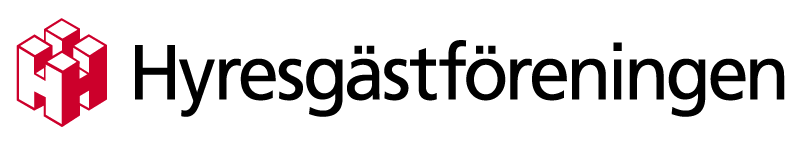 Högt hyreskrav från Hultsfreds BostäderFrån årsskiftet vill Hultsfreds Bostäder höja hyran med 4,3 procent. Det är ett högt höjningskrav, betydligt högre än andra allmännyttiga bolag i länet.Hultsfreds Bostäder anser sig ha stora underhållsbehov. För att inte behöva minska underhållet vill bolaget ha täckning för ökade kostnader för administration, avskrivningar och rivningskostnader.– Vi har vädjat om återhållsamhet inför årets hyresförhandling. Men förslaget till hyreshöjning är riktigt högt med tanke på de allt lägre räntekostnaderna och en låg prisutveckling, säger Britt Nilsson, ordförande i Hyresgästföreningen Hultsfred.– Hyresgästerna har under alla år betalat för att bolaget ska kunna sköta sitt underhåll. Därför känns det här höjningskravet långt ifrån rimligt, anser Britt Nilsson.För mer information kontakta: Britt Nilsson, ordförande Hyresgästföreningen Hultsfred 
Telefon: 0495-109 90, 076-834 56 51
Erik Malmberg, förhandlingsledare Hyresgästföreningen 
Telefon: 0708-10 27 44
E-post: erik.malmberg@hyresgastforeningen.se